DC Computers s.r.o., Nádražní42/82,150 00 Praha 5, tel: , email: info@dccomp.czIČO: 25680781, DIČ: CZ25680781, zapsáno u Městského soudu v Praze oddíl C, vložka 60668,DC Computers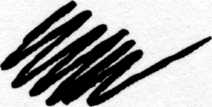 www.dccomp.czV Praze dne: 14.6.2021Věc: Nabídka PC a LCDNa základě vaší poptávky vám předkládáme nabídku PC a LCD od společnosti DC Computers s.r.o. PC FujitsuNavrhujeme pořídit skladové PC Fujitsu, VFY:P5010P15A0IN v níže uvedené konfiguraci o    Internal speaker S26462-F5801-E800Optical USB mouse black S26463-F2542-E301    Load Win10 Pro(64) R3+0ffice 1mth Trial S26462-F1010-E220    Lic Win10 Pro S26462-F1010-E103   Country kit Euro-cable (EU+) S26361-F2930-E141   Mounting kit for first 3.5´ S26462-F5801-E612    Mounting kit for second 3.5' S26462-F5801-E603   SSD SATA III 256GB 2.5' S26462-F4625-E256   Cable for 2.5´ SSD S26462-F2500-E90  DVD SuperMuIti SATA slim (tray) S26462-F5801-E503   8GB DDR4-2933 S26462-F4108-E4 Intel Core ¡5-10400 S26461-F5801-E305 Power supply Gold 280W S26462-F5801-E202 SP 3y OS,9x5,NBD Rt ESPRIMO FSP:GB3J20Z00CZDT6Cena 13.480,- Kč bez DPH za 1 ksCena za 17 ks je 229.160,- Kč bez DPHLCD FujitsuNavrhujeme pořídit LCD Fujitsu, S26361-K1643-V160 v níže uvedené konfiguracio    Fujitsu 24" B24-9-TS B-Line 23,8"(60,5 cm) / Wide LED / 1920x1080 / 20M:1 / 5ms / 250 cd / m2 / DP / HDMI / VGA / 5in1 stand / EU cable / blackCena 4.540,- Kč bez DPH za 1 ksCena za 17 ks je 77.180,- Kč bez DPH Celková cena bez DPH:    306.340,- Kč bez DPH Celková cena s DPH 21%: 370.671,40 Kč bez DPHVěřím, že Vás nabídka zaujala a těším se na další spolupráci.